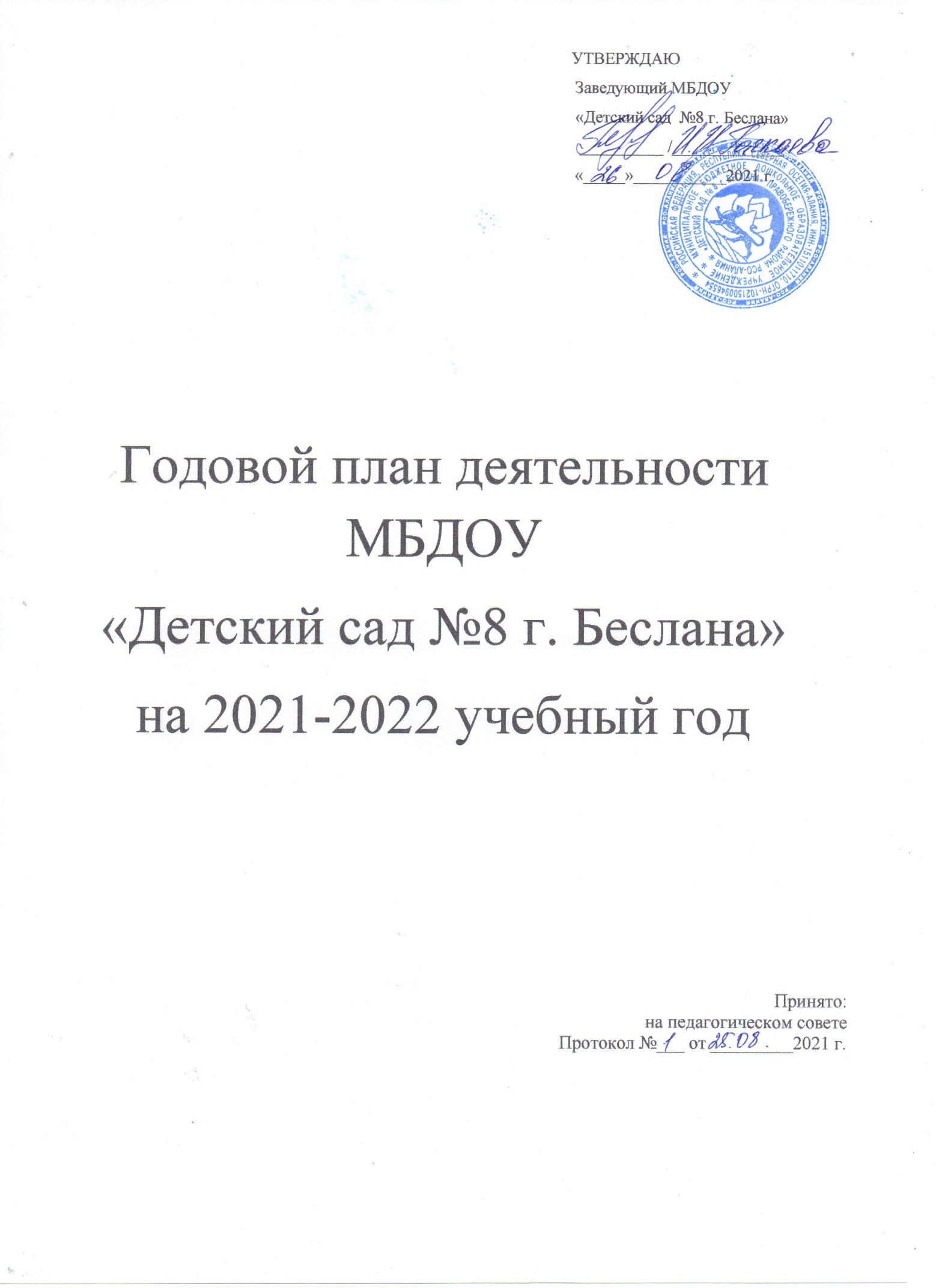 Структура.Титульный лист Анализ работы за прошедший учебный год.Годовые задачи на новый учебный год.Организационно- педагогическая работа с кадрами:Совершенствование педагогического мастерстваКонсультацииСеминарыМастер-классы, круглые столыПедагогические советыКоллективные (открытые просмотры)Совещания, производственные собранияСамообразованиеИзучение состояния педагогического процесса (контроль и руководство).Взаимодействие с родителями.Работа методического кабинета.Работа с образовательными учреждениями и социумом:Преемственность со школой.Работа с социумом.Сотрудничество с образовательными организациями.Административно-хозяйственная работа.2.Сводная таблица анализа работы за  2020-2021 учебный год 3.Годовые задачи на новый учебный год.       Цель: Формирование модели образовательной деятельности, способствующей повышению качества образования воспитанников, сохранению и укреплению физического и психического здоровья каждого ребенка.Годовая задача №1 Создавать благоприятные условия для развития экологической культуры дошкольников, развивать любознательность и бережное отношение к окружающему миру в процессе исследовательской деятельности.Годовая задача №2Внедрять разнообразные формы сотрудничества, способствующие развитию конструктивного взаимодействия педагогов и родителей с детьми, обеспечивающие целостное развитие из личности.Годовая задача №3Продолжать работу по повышению профессионального мастерства педагогических кадров, посредством применения новых педагогических и информационных технологий с целью развития индивидуальных способностей, познавательного интереса и интеллектуально - творческого потенциала  каждого ребенкаПриложения – планы мероприятий узких специалистов. Самообразование педагогов№Направления анализаДостижения Выявленные проблемыПланируемые действия по выполнению задач2.1Результативность выполнения годовых задачГодовая задача №1Совершенствовать условия для сохранения и укрепления здоровья воспитанников, формировать у детей представления о здоровом образе жизни и основах безопасности жизнедеятельности.В ДОУ ведется профилактическая, противоэпидемиологическая, санитарно-просветительская  работа.     Для эффективного осуществления физкультурно – оздоровительной работы с детьми в ДОУ созданы необходимые условия. Пространственная организация среды детского сада и групп соответствуют требованиям техники безопасности, санитарно – гигиеническим нормам, физиологии детей.          В течение года выполнялась оздоровительная работа, включающая в себя ряд мероприятий, таких как организация адаптационного периода для вновь поступивших и ослабленных детей, соблюдение утреннего фильтра, мягкое приучение ребенка к установленному режиму, приучение  к правилам личной гигиены. В течение учебного года медицинской сестрой был проведен осмотр всех детей. В результате осмотра оценивалось физическое развитие ребенка.  Подводя итоги  оздоровительно-профилактической  работы  ДОУ за 2020 – 2021 учебный год, следует отметить, что она строилась с учетом физического развития и  имеющихся отклонений в состоянии здоровья детей, на основе наблюдений  состояния здоровья   и  уровня физической подготовленности детей.     В группах  соблюдается санитарно-эпидемический режим. Плановые и генеральные уборки, сквозное проветривание, укрепление и маркировка оборудования, постельного белья, полотенец, горшков. Условия для проведения оздоровительных  мероприятий  учреждением созданы.   Условия, созданные в ДОУ, позволяют обеспечить физическую активность детей. Для реализации задач физического воспитания дошкольников в ДОУ созданы необходимые условия:физкультурный зал с комплектами спортивного оборудования;спортивная площадка с зонами для подвижных игр.Для развития и укрепления здоровья детей была проведена следующая работа:Систематические физкультурные занятия.Проводилась плановая диспансеризация детей врачами специалистами из районной поликлиники.Медико-педагогический контроль  над  физическим воспитанием проводился заведующим и старшим воспитателем в течение учебного года. Контролировалось проведение утренней гимнастики, бодрящей гимнастики после сна и всех режимных моментов, в целом двигательного режима. Мебель в группах подобрана с учетом роста и санитарно - гигиенических требований. Годовая задача №2Совершенствовать профессиональное мастерство педагогических кадров, ориентированных на применение современных образовательных технологий с целью совершенствования образовательной работы по речевому развитию дошкольников.Для решения данной годовой задачи были проведены следующие мероприятия:  Педсовет Тема: «Развитие речевой активности детей дошкольного возраста посредством инновационных технологий»Консультации:«Методика работы со стихотворным текстом в ДОУ. Организация работы по развитию речи»«Целесообразность использования ИКТ в развитии познавательных способностей»Тематический контроль  «Организация образовательной деятельности с детьми в современных условиях»Важнейшей предпосылкой совершенствования речевой деятельности дошкольников является создание эмоционально благоприятной ситуации, которая способствует возникновению желания активно участвовать в речевом общении. Именно игра помогает создавать такие ситуации, в которых даже самые необщительные и скованные дети вступают в речевое общение и раскрываются. Именно поэтому в своей работе наши педагоги стараются использовать как можно больше дидактических игр, так как они включают решения всех задач речевого развития.Годовая задача №3Способствовать профессиональному росту педагогов путем внедрения инновационных технологий в образовательный процесс дошкольного учреждения, как условие повышения качества образования.Поставленная задача реализовывалась в течение всего учебного года. Работая над годовой задачей, педагоги повысили уровень теоретических знаний и практических, участвуя в годовом семинаре «Современные педагогические технологии как средство реализации ФГОС ДО», в рамках которого старший воспитатель Козаева Л.М.. познакомила воспитателей с организацией форм партнёрской исследовательской деятельности детей в ДОО,  провела мастер-класс «Развитие творческих способностей  средствами исследовательской деятельности». Вся работа была построена согласно плану семинара. Педагоги познакомились с такими педагогическими технологиями как: технология исследовательской деятельности, технология проблемного обучения, информационно-коммуникационные технологии в работе с дошкольниками, технология проектной деятельности.В течение работы семинара были подготовлены практические занятия – коллективные просмотры. Итоги работы подведены на тематическом педагогическом совете  «Развитие речевой активности детей дошкольного возраста посредством инновационных технологий». Материалы семинара – практикума и педагогического совета хранятся в методическом кабинете.     В результате использования технологии сотрудничества  коллектив детского сада постепенно получает все необходимые знания, умения и навыки в процессе введения данных технологий и используют их на практике.   Данные технологии могут быть адаптированы в соответствии с интересами, потребностями и способностями педагогов, следовательно, дают возможность педагогу реализовать творческий потенциал, поделиться опытом с молодыми специалистами.  Хотелось бы подчеркнуть, что, реализуя данные технологии в воспитательно-образовательном процессе детского сада, наш коллектив достиг значительных успехов на пути налаживания контактов с родителями воспитанников, взаимопонимания и сотрудничества с ними. Главным здесь является заинтересованность педагогов, их творческий потенциал и умение увидеть, услышать и даже почувствовать, что интересно детям, а также стремление «заразить» интересами детей их родителей.   Центры двигательной активности есть не во всех группах;   Спортивные праздники и развлечения проводились не по плану.В возрастных группах не в полной мере создана развивающая предметная среда, которая способствует укреплению здоровья детей.Результаты наблюдений показали, что воспитатели всех возрастных групп не в полной мере уделяют определенное внимание организации по выполнению двигательного режима. Реализация двигательного режима выполнялась педагогами в полном объеме, организованная деятельность по физической культуре  проводится в  разных видах: учебные, игровые, сюжетные, тренирующие. В ходе диагностики здоровьесберегающей среды в ДОУ обнаружены следующие недостатки: на участках мало оборудования для двигательной деятельности детей, недостаточно выносного материала на прогулку. Необходимо пополнить играми и пособиями, приобрести мячи, мелкие пособия для выполнения общеразвивающих упражнений.- продолжать совершенствовать  предметно – развивающую среду; - продолжать внедрять в процессе организованной деятельности по физической культуре игры с элементами спорта; - продолжать совместную работу с родителями по привитию здорового образа жизни используя различные формы: фотовыставки, консультации, родительские собрания, организации совместных досуговых мероприятий и др.;-продолжать работу по профилактике  заболеваемости и укреплению здоровья детей.Годовая задача №1Совершенствовать условия для сохранения и укрепления здоровья воспитанников, формировать у детей представления о здоровом образе жизни и основах безопасности жизнедеятельности.В ДОУ ведется профилактическая, противоэпидемиологическая, санитарно-просветительская  работа.     Для эффективного осуществления физкультурно – оздоровительной работы с детьми в ДОУ созданы необходимые условия. Пространственная организация среды детского сада и групп соответствуют требованиям техники безопасности, санитарно – гигиеническим нормам, физиологии детей.          В течение года выполнялась оздоровительная работа, включающая в себя ряд мероприятий, таких как организация адаптационного периода для вновь поступивших и ослабленных детей, соблюдение утреннего фильтра, мягкое приучение ребенка к установленному режиму, приучение  к правилам личной гигиены. В течение учебного года медицинской сестрой был проведен осмотр всех детей. В результате осмотра оценивалось физическое развитие ребенка.  Подводя итоги  оздоровительно-профилактической  работы  ДОУ за 2020 – 2021 учебный год, следует отметить, что она строилась с учетом физического развития и  имеющихся отклонений в состоянии здоровья детей, на основе наблюдений  состояния здоровья   и  уровня физической подготовленности детей.     В группах  соблюдается санитарно-эпидемический режим. Плановые и генеральные уборки, сквозное проветривание, укрепление и маркировка оборудования, постельного белья, полотенец, горшков. Условия для проведения оздоровительных  мероприятий  учреждением созданы.   Условия, созданные в ДОУ, позволяют обеспечить физическую активность детей. Для реализации задач физического воспитания дошкольников в ДОУ созданы необходимые условия:физкультурный зал с комплектами спортивного оборудования;спортивная площадка с зонами для подвижных игр.Для развития и укрепления здоровья детей была проведена следующая работа:Систематические физкультурные занятия.Проводилась плановая диспансеризация детей врачами специалистами из районной поликлиники.Медико-педагогический контроль  над  физическим воспитанием проводился заведующим и старшим воспитателем в течение учебного года. Контролировалось проведение утренней гимнастики, бодрящей гимнастики после сна и всех режимных моментов, в целом двигательного режима. Мебель в группах подобрана с учетом роста и санитарно - гигиенических требований. Годовая задача №2Совершенствовать профессиональное мастерство педагогических кадров, ориентированных на применение современных образовательных технологий с целью совершенствования образовательной работы по речевому развитию дошкольников.Для решения данной годовой задачи были проведены следующие мероприятия:  Педсовет Тема: «Развитие речевой активности детей дошкольного возраста посредством инновационных технологий»Консультации:«Методика работы со стихотворным текстом в ДОУ. Организация работы по развитию речи»«Целесообразность использования ИКТ в развитии познавательных способностей»Тематический контроль  «Организация образовательной деятельности с детьми в современных условиях»Важнейшей предпосылкой совершенствования речевой деятельности дошкольников является создание эмоционально благоприятной ситуации, которая способствует возникновению желания активно участвовать в речевом общении. Именно игра помогает создавать такие ситуации, в которых даже самые необщительные и скованные дети вступают в речевое общение и раскрываются. Именно поэтому в своей работе наши педагоги стараются использовать как можно больше дидактических игр, так как они включают решения всех задач речевого развития.Годовая задача №3Способствовать профессиональному росту педагогов путем внедрения инновационных технологий в образовательный процесс дошкольного учреждения, как условие повышения качества образования.Поставленная задача реализовывалась в течение всего учебного года. Работая над годовой задачей, педагоги повысили уровень теоретических знаний и практических, участвуя в годовом семинаре «Современные педагогические технологии как средство реализации ФГОС ДО», в рамках которого старший воспитатель Козаева Л.М.. познакомила воспитателей с организацией форм партнёрской исследовательской деятельности детей в ДОО,  провела мастер-класс «Развитие творческих способностей  средствами исследовательской деятельности». Вся работа была построена согласно плану семинара. Педагоги познакомились с такими педагогическими технологиями как: технология исследовательской деятельности, технология проблемного обучения, информационно-коммуникационные технологии в работе с дошкольниками, технология проектной деятельности.В течение работы семинара были подготовлены практические занятия – коллективные просмотры. Итоги работы подведены на тематическом педагогическом совете  «Развитие речевой активности детей дошкольного возраста посредством инновационных технологий». Материалы семинара – практикума и педагогического совета хранятся в методическом кабинете.     В результате использования технологии сотрудничества  коллектив детского сада постепенно получает все необходимые знания, умения и навыки в процессе введения данных технологий и используют их на практике.   Данные технологии могут быть адаптированы в соответствии с интересами, потребностями и способностями педагогов, следовательно, дают возможность педагогу реализовать творческий потенциал, поделиться опытом с молодыми специалистами.  Хотелось бы подчеркнуть, что, реализуя данные технологии в воспитательно-образовательном процессе детского сада, наш коллектив достиг значительных успехов на пути налаживания контактов с родителями воспитанников, взаимопонимания и сотрудничества с ними. Главным здесь является заинтересованность педагогов, их творческий потенциал и умение увидеть, услышать и даже почувствовать, что интересно детям, а также стремление «заразить» интересами детей их родителей.Несовершенство интегрированной деятельности.Несовершенство коммуникативных навыков педагогов.Детей с нарушением речи с каждым годом все большеМало времени уделялось профилактической работе с целью совершенствования знаний педагогов о коммуникативной и игровой деятельности.Несовершенство интегрированной деятельности.Чрезмерно широкая тематическая направленность на НОД с детьми.Несовершенство коммуникативных навыков педагогов.Индивидуальные специфические особенности развития детей характерно значительное снижение интереса к окружающему, а также инертность мыслительной деятельности.Необходимо уделять внимание обогащению сюжета игр, закреплению умения вести ролевые диалоги, принимать игровые задачи, общаться со взрослыми и сверстниками. Несмотря на общее повышение уровня игровой деятельности, остается проблема «шаблонизации» игр: воспитатели предлагают детям разработанные готовые сюжетные игры.- недостаточное количество рабочего материала для проведения опытов, экспериментов и детских исследований.-  нет необходимого количества коллекций для рассматривания.- недостаточное количество электронных рабочих мест для осуществления электронного планирования ОП и  с выходом в Интернет для работы с интернет – ресурсом детского сада.Продолжать работу по программе «Истоки». Накапливать раздаточный, демонстрационный материал, произведения художественной литературы по программе.Запланировать  различные виды деятельности на тему “Формирование диалогической речи у детей дошкольного возраста через театрализованную деятельность».В 2021-2022 учебном году необходимо создать условия для развития творческих способностей дошкольников в игре, а также повышение творческого мастерства педагогов в процессе подготовки и руководства игровой деятельностью.Включить в работу с семьёй участие родителей в исследовательских проектах.-Продолжить работу по ознакомлению и внедрению в работу ДОУ современных образовательных технологий.-Привлекать родителей в реализацию данных технологий в воспитательно-образовательном процессе.-Оказывать помощь молодым специалистам, проводить консультации с целью дальнейшего ознакомления и внедрения в работу современных образовательных технологий.2.3Результаты выполнения образовательной программы ДОУ по направлениям: коммуникативно-личностное, познавательно-речевое, художественно-эстетическое, физическое.Согласно годового плана работы в ДОУ проводилась организованная образовательная деятельность в соответствии с основной общеобразовательной программой, реализуемой в дошкольном учреждении, утвержденным расписанием непосредственно образовательной деятельности. Поставленные цели достигнуты в процессе осуществления разнообразных видов деятельности: игровой, коммуникативной, трудовой, познавательно-исследовательской, продуктивной, музыкально-художественной и чтения. Все виды деятельности представляют основные направления развития детей: физическое, познавательно-речевое, художественно-эстетическое, социально-личностное. В течение года были проведены следующие мероприятия с детьми:осенние утренникиновогодние праздникипраздник ко Дню защитников ОтечествамасленицаРеализация образовательной программы по всем образовательным областям осуществляется на оптимальном уровне. Педагогическая деятельность, анализ характера овладения программным материалом показали неплохой уровень овладения детьми основными способами решения развивающих задач, знаниями и умениями необходимыми детям при прохождении материала по каждому разделу. Физическое развитие детейВ-69,1    Н-26,7В течение учебного года проводилась работа по улучшению здоровья и совершенствованию физических качеств детей с учетом индивидуальных особенностей воспитанников. Оздоровительная работа осуществлялась по следующим направлениям:Соблюдение режима дняУчет гигиенических требованийУтренняя гимнастикаОтработка двигательного режима в группах и на прогулкеЗакаливающие мероприятия.Познавательное  развитие детейВ- 53    Н-21,4 Ранний возраст: дети различают цвет, форму, величину. Выполняют действия с предметами, соотнося их с функциями того или иного предмета. Собирают пирамидки, чашечки. Могут образовать группу из однородных предметов. Различают один и много предметов, большие и маленькие предметы. Называет их размер. Узнают шар и куб. Различают и называют предметы ближайшего окружения. Называют имена членов своей семьи и воспитателей. Средний возраст: могут различить из каких частей составлена группа предметов, называют их характерные особенности (цвет, размер, назначение). Умеют считать до 5, отвечать на вопрос: «Сколько всего?» Умеют сравнивать два предмета по величине. Различают и называют геометрические фигуры. Определяют части суток. Называют разные предметы, которые окружают его в помещениях, на участке, на улице; знает их назначение. Старший возраст: могут самостоятельно объединять различные группы предметов, имеющие общий признак, в единое множество и удаляют из множества отдельные его части. Считают до 10 и дальше до 20. Могут называть числа в прямом и обратном порядке до 10, начиная с любого числа натурального ряда. Составляют и решают задачи в одно действие на сложение и вычитание, пользуются  цифрами и арифметическими знаками плюс, минус, равно. Умеют определять временные  отношения: день – неделя – месяц. Знают название текущего месяца года. Устанавливают элементарные  причинно-следственные связи между природными явлениями. Речевое развитиеВ-49,5   Н-39,5Ранний возраст: Узнает, и называют некоторых домашних и диких животных, их детенышей. Различают некоторые овощи, фрукты (1-2 вида). Сопровождают речью игровые и бытовые действия. Слушают небольшие рассказы без наглядного сопровождения.Средний возраст: Называют времена года в правильной последовательности. Понимают и определяют слова-антонимы; умеют образовывать новые слова по аналоги со знакомыми словами. Умеют выделять первый звук в слове. Рассказывают о содержании сюжетной картинки. Могут называть любимую сказку, прочитать наизусть понравившееся стихотворение, считалку.Старший возраст: Могут пересказывать и драматизировать небольшие литературные  произведения. Различают жанры литературных произведений, выразительно читают стихотворение, пересказывают отрывок из сказки, рассказа.Социально-коммуникативное  развитиеВ-25,1   Н-29,3Ранний возраст: дети проявляют интерес к различным  играм, к участию в совместных играх. Проявляют интерес  к участию в праздниках, постановках, совместных досугах и развлечениях. Умеют проявлять доброжелательность, доброту, дружелюбие по отношению к окружающим. Пытаются отражать полученные впечатления в речи и продуктивных видах деятельности. Овладели средствами общения и способами взаимодействия с взрослыми и сверстниками.  Знают, что надо соблюдать порядок и чистоту в помещении и на участке детского сада. После игры убирать игрушки, строительный материал. Имеют первичные представления о себе, знает свое имя, пол, возраст. Способны  придерживаться игровым правилам в дидактических играх. Умеют самостоятельно одеваться и раздеваться в определенной последовательности.Средний возраст: дети самостоятельно одеваются, раздеваются и убирают одежду, с помощью взрослого приводят ее в порядок. Соблюдают элементарные правила поведения в детском саду. Могут описать предмет, картину. Составить рассказ по картинке. Способны сосредоточенно действовать 15-20 минут.Старший возраст: дети самостоятельно отбирают или придумывают разнообразные сюжеты игр. Самостоятельно ухаживают за одеждой, устраняют непорядок в своем внешнем виде. Могут планировать свою трудовую деятельность, отбирать материалы, необходимые для занятий и игр. Соблюдают элементарные правила поведения в природе.Художественно – эстетическое развитиеВ-85,5    Н-21,7Ранний возраст: дети знают, что карандашами, фломастерами, красками и кистью можно рисовать. Различают красный, синий, зеленый, желтый, белый, черный цвета. Умеют раскатывать комок пластилина прямыми и круговыми движениями кистей рук. Отламывать от большого комка маленькие комочки, сплющивают их ладонями. Лепят несложные предметы. Могут узнать знакомые мелодии и различают высоту звуков. Вместе с воспитателем  подпевает в песне музыкальные фразы. Двигаются в соответствии с характером музыки. Умеют выполнять движения: притоптывать ногой, хлопать в ладоши, поворачивать кисти рук. Называют музыкальные инструменты: погремушки, бубен. Старший возраст:  Создают индивидуальные и коллективные рисунки, декоративные, предметные и сюжетные композиции на темы окружающей жизни, литературных произведений. Создают изображения различных предметов, используя бумагу разной фактуры и способы вырезания и обрывания. Узнают мелодию Государственного гимна РФ и РСО-Алания, могут определить жанр прослушанного произведения (марш, песня, танец) и инструмент, на котором оно исполняется. Различают части музыкального произведения. Могут петь индивидуально и коллективно. Умеют выразительно и ритмично двигаться в соответствии с разнообразным характером музыки, музыкальными образами. Исходя из вышесказанного  можно сказать, что программа освоена с учетом возрастных требований. Но наблюдается недостаточный уровень в познавательно – речевом развитии детей.  О полной реализации образовательной программы не приходится, так как с марта месяца детский сад закрыт на карантин в связи со сложившейся эпидемиологической ситуацией по коронавирусу.В пространстве предметно-развивающей среды групп недостаточно элементов народно-прикладного искусства.Для планирования воспитательно-образовательной работы необходимо составить рабочие программы по группам.2.4.Анализ сформированности социальных и психологических качеств личности ребенка на этапе завершения дошкольного образованияВ текущем учебном году в детском саду было всего 15 выпускников. Подготовка к обучению в школе осуществлялась в направлении интеллектуальной и личностной готовности детей. Учебные задачи решались   в процессе игровой деятельности,  НОД.          В результате проведенной работы можно сделать вывод, что  в основном у детей развиты познавательные интересы, сложились необходимые предпосылки для начала систематического обучения в школе, однако не у всех сформированы элементы произвольности,  предпосылки вхождения в более широкий социум.Критерии готовности ребенка к школе, ( в % отношении)                                                                                                                                Физическая готовность - это такой уровень развития всех систем организма, при котором ежедневные учебные нагрузки не вредят ребенку, не вызывают у него чрезмерного напряжения и переутомления. У каждого ребенка свой, вполне определенный, адаптивный ресурс. Интеллектуальная готовность - включает багаж знаний ребенка, наличие у него специальных умений и навыков (умения сравнивать, обобщать, анализировать, классифицировать полученную информацию, иметь достаточно высокий уровень развития второй сигнальной системы, иначе говоря, восприятия речи). Умственные умения могут выражаться и в умении читать, считать. Однако читающий и даже умеющий писать, ребенок вовсе не обязательно хорошо подготовлен к школе. Гораздо важнее научить дошкольника грамотному пересказу, умению рассуждать и мыслить логически.Социальная готовность - это настрой ребенка на работу и сотрудничество с другими людьми, в частности взрослыми, принявшими на себя роль учителей-наставников.  Ребёнок, может быть, внимателен на протяжении 30-40 минут, может работать в коллективе. Привыкнув к определенным требованиям, манере общения педагогов, дети начинают демонстрировать более высокие и стабильные результаты учения.Мотивационная готовность - предполагает обоснованное желание идти в школу. В психологии различают разные мотивы готовности ребенка к школе: игровой, познавательный, социальный.Приобрести методический материал для подготовительной к школе группы.2.5.Анализ результатов повышения профессионального мастерства педагоговВ детском саду функционирует в настоящее время 6 группы, работают 16 педагоговСведения о кадровом потенциале.- Общее количество педагогических работников – 16. - Образовательный ценз педагогических и руководящих работников:                                       Высшее – 13 чел;Среднее специальное – 2 чел. ;Обучаются в ВУЗах – 1 чел.- 0%.- Уровень квалификации педагогических кадров:                                                        Высшая – 4 чел.;                                                                                                               Первая – 4чел.;                                                                                                                 Без категории – 6 чел.Соответствие занимаемой должности – 2 чел.- Непрерывность профессионального развития: 4 педагога прошли курсы повышения квалификации в соответствующих объемах в соответствующие сроки, на базе ГБОУ ДПО СОРИПКРО г. Владикавказа.Информационная деятельность.1.Обеспечен доступ всех педагогов к электронным образовательным ресурсам Интернет.2. Разработана система информирования педагогов, родителей (законных представителей) и всех заинтересованных лиц о нормативно-правовых и программно-методических документах по введению ФГОС ДО через разные формы: сайт ОУ, буклеты, информационные стенды, родительские собрания.     3.Информация о деятельности  образовательной организации освещается на сайте ОУ http://mkdou8.irdou.ru/, который соответствует требованиям к структуре официального сайта образовательной организации в информационно-телекоммуникационной сети "Интернет" и формату представления на нем информации.Планово- прогностическая деятельностьРазработан проект  основной образовательной программы ОУ, рабочей программы воспитания и календарного плана.Организационно- методическая деятельность.Методическая работа осуществлялась по плану, своевременно вносилась корректировка мероприятий: семинары, презентации, разработка дополнительных локальных актов и внесение изменений и дополнений в уже имеющиеся. Методические мероприятия проведены в соответствии с планом:Данная таблица наглядно демонстрирует (в количественном выражении) выполнение запланированных форм методической работы, форма проведения, в основном, традиционная.     Посещение методических объединений в городе- 100% Участие педагогов ОУ в методических муниципальных и республиканских мероприятиях:В октябре месяце воспитатель по обучению осетинского языка Бадзиева А.В. выступила с докладом на  международной конференции по случаю празднования 160-летия со дня рождения Коста Хетагурова. В ноябре месяце воспитатель высшей категории Шанаева Д.Ю. выступила перед слушателями курсовой подготовки по теме «Предметно-пространственная среда в ДОУ», где представила материалы своей темы по самообразованию. Контрольно-регулирующая деятельность.Внутрисадовский контроль осуществлялся в соответствии с годовым планом- графиком, результаты контроля использовались  в дальнейшей работе по оказанию конкретной и своевременной методической помощи педагогам, устранении негативных отклонений в образовательном процессе, в организации повышения квалификации, выявлении передового педагогического опыта, внесении корректировки в план методической работы.Аттестация педагогов.В связи с длительным карантином из-за пандемии коронавируса педагоги не имели возможности пройти процедуру аттестации на категорию.Недостаточное владение педагогами новейшими образовательными и информационными технологиями. Недостаточно высокий уровень практических и научных знаний.Продолжать вести систематический контроль за своевременным прохождением аттестации, курсовой подготовкой, самообразованием педагогов, качеством воспитательно-образовательного процесса, анализируются причины смены кадрового состава.Постараться обеспечить участие педагогов в различных формах методической работы: профессиональных конкурса,  курсах повышения квалификации, семинарах – практикумах.Создание мотивационных условий, обеспечивающих непрерывное повышение профессионального мастерства, предупреждение возникновения стагнации (застой);  – способствование достижению личных профессиональных целей и целей детского сада.2.6.Анализ взаимодействия с родителями воспитанниковНаличие разных категорий родителей  требует осуществления дифференцированного подхода к подбору форм взаимодействия с каждой семьей.      Взаимодействие с родителями осуществлялась в соответствии с годовым планом и программой сотрудничества.       Систематически и своевременно   проводилось знакомство с уставными документами и локальными  актами учреждения, заключались  договоров с родителями (законными представителями) воспитанников.Значительно повысился процент посещений родителями мероприятий, проводимых в ОУ. Это проведение «Дня открытых дверей», совместных конкурсов творческих работ.Существующие  проблемы во взаимодействии с семьейнеумение неопытных воспитателей организовать взаимодействие с родителями.Существующие  проблемы во взаимодействии с семьейновые социальные запросы семей и старые технологии организации взаимодействия;необходимость диалога с родителями и монологичные формы общения;Недостатки в организации общения педагогов с родителями в ОУ:недооценка педагогами роли семьи в воспитании детей;отсутствие установки на сотрудничество со стороны родителей;различие ценностных ориентаций и взаимных ожиданий;стихийность построения общения с родителями, раздробленность и случайность;неумение педагогов планировать и выстраивать процесс общения с родителями.Типичные трудности воспитателей в общении с родителямииндивидуальные характерологические особенности родителей;низкая заинтересованность родителей;отсутствие у родителей установки на сотрудничество;низкий социальный статус профессии воспитателя;незнание родителей специфики труда воспитателя;неумение неопытных воспитателей организовать взаимодействие с родителями.В новом учебном году организовать и внедрить в работу новые формы работы с родителями «Родительский всеобуч»2.7.Итоги административно-хозяйственной работыСвоевременно издавались приказы по основной деятельности, регламентирующие работу ОУ.Инструктажи  проводились в соответствии с циклограммой.Пополнены пакеты документов по ОТ, ПБ, ГО.Нормативно-правовые документы  вышестоящих организаций изучались и прорабатывались с коллективом своевременно.2.8.Работа с социумомВзаимосвязь по охране и укреплению здоровья детей осуществляется с детской поликлиникой Заключен договор с Станцией юных техников г. Беслана.2.8.Выводы с постановкой задач на следующий год. Вывод: Таким образом, в ОУ  проведена большая работа по выполнению годового плана, образовательной программы.Содержание воспитательно-образовательного процесса определялось основными направлениями развития ДОУ, задачами на 2020- 2021 у. г., «Об образовании в Российской Федерации» Федерального закона Российской Федерации от 29.12.12г. № 273-ФЗ, Приказом МОиН РФ от 17.10.2013г. № 1155 «Об утверждении федерального государственного образовательного стандарта дошкольного образования».Созданы оптимальные условия для охраны  и укрепления здоровья детей, их физического и психического развития, реализовывалась физкультурно – оздоровительная система ОУ, которая позволила модернизировать образовательный процесс на основе использования новых форм и методов педагогики оздоровления, объединить усилия всех специалистов. Эффективность педагогических действий по выполнению образовательной программы обучающимися находится на достаточном уровне. Необходимо обеспечить педагогические условия для развития общения, нравственного воспитания, познавательных интересов детей, использованию  всех видов  детской деятельности для формирования первичных представлений о малой родине и Отечестве, представлений об истории человечества, о многообразии стран и народов мира. При ознакомлении с природой и природными явлениями педагогам необходимо ориентироваться на познавательные возможности дошкольника, создать  условия для формирования понимания того, что человек — часть природы, что он должен беречь, охранять и защищать ее.  Особое внимание нужно уделить созданию речевой среды, направленной на формирование активного познавательного отношения к окружающему миру и к явлениям родного языка и речи с учетом уровня речевого развития, интересов, способностей детей каждой  группы. Важно создать условия для активного восприятия и творческой переработки художественного текста детьми в разных видах деятельности. Необходимо систематически развивать  интерес к различным видам изобразительной деятельности, народному и профессиональному искусству. Особого внимания требует  развитие у детей осознания своего двигательного поведения как по инициативе взрослого, так и по своему усмотрению.Велась систематическая  работа по повышению профессионального уровня педагогов в соответствии с планами работы ОУ и мероприятиями в районе, все педагоги  прошли курсы повышения квалификации по ФГОС ДО. Необходимо систематизировать повышение профессиональных компетентностей вновь пришедших специалистов.      Установлен более тесный контакт с родителями через проведение разнообразных мероприятий в соответствии с планом работы    и реализацией комплексно-целевой программы.Основными направлениями работы МБДОУ на 2021 – 2022 у. г. будут:Познавательно-исследовательская деятельностьРабота с родителями- Изучение нормативных документов и методических рекомендаций.- Создание условий для реализации основной образовательной программы и рабочей программы воспитания.Содержание работыСодержание работыСрокиОтветственныйОтметка о выполнении4.Организационно- педагогическая работа с кадрами:Организационно- педагогическая работа с кадрами:4. КонсультацииКонсультация«                                                                                                             Личностные качества и профессиональные компетенции современного педагога» Консультация 	««Основные направления и формы работы с семьей в соответствии с ФГОС ДО» Консультация «Детское экспериментирование на прогулке как средство вовлечения дошкольников в экологическое образовательное пространство в ДОУ»Консультация  «Игровая деятельность как средство развития экологической культуры детей дошкольного возраста».Консультация «Формирование знаний у детей дошкольного возраста о правилах дорожного движения методом проблемных ситуаций»Консультация ««Взаимосвязь, изобразительной деятельности и экологического воспитания в детском саду».Консультация «Региональный компонент в системе работы педагога ДОУ».Консультация «Современные образовательные технологии в работе музыкального руководителя»Консультация «Игра как средство эколого-эстетического воспитания»Консультация «Особенности оснащения ППРС в ДОУ по возрастам»Консультация «Бумагопластика-как средство развития личности дошкольника»Консультация «Создание условий для поддержки инициативы и самостоятельности ребенка»Консультация «Работа с гиперактивными детьми»Консультация «Игры и пособия для развития мелкой моторики рук» КонсультацииКонсультация«                                                                                                             Личностные качества и профессиональные компетенции современного педагога» Консультация 	««Основные направления и формы работы с семьей в соответствии с ФГОС ДО» Консультация «Детское экспериментирование на прогулке как средство вовлечения дошкольников в экологическое образовательное пространство в ДОУ»Консультация  «Игровая деятельность как средство развития экологической культуры детей дошкольного возраста».Консультация «Формирование знаний у детей дошкольного возраста о правилах дорожного движения методом проблемных ситуаций»Консультация ««Взаимосвязь, изобразительной деятельности и экологического воспитания в детском саду».Консультация «Региональный компонент в системе работы педагога ДОУ».Консультация «Современные образовательные технологии в работе музыкального руководителя»Консультация «Игра как средство эколого-эстетического воспитания»Консультация «Особенности оснащения ППРС в ДОУ по возрастам»Консультация «Бумагопластика-как средство развития личности дошкольника»Консультация «Создание условий для поддержки инициативы и самостоятельности ребенка»Консультация «Работа с гиперактивными детьми»Консультация «Игры и пособия для развития мелкой моторики рук»Сентябрь Октябрь Ноябрь Февраль Март Апрель Май Старший воспитательВсе педагогиМуз.рук.Дзгоева Р.Т.Икоева З.С.Караева З.С.Дряева А.Г.Дзестелова Б.С.СеминарыСеминары и семинары-практикумы«Детское экспериментирование. Организация и проведение экспериментов с дошкольниками. Занимательные опыты и эксперименты».1. Познавательно-исследовательская активность ребенка младшего дошкольного возраста через опытно-экспериментальную деятельность путем создания проблемных ситуаций и экспериментирования. Практическая часть:Мастер-класс для педагогов «Поможем Мишке».2. Познавательно-исследовательская и продуктивная деятельность старших дошкольников через игровую мотивацию с проблемной задачей.Практическая часть:Мастер-класс для педагогов «Волшебница вода». Опыт – эксперимент по очистке грязной воды. 3. Формирование познавательной активности старших дошкольников в процессе проектно-исследовательской деятельности по знакомству со свойствами магнита через опыты и предметно-схематическую модель.Практическая часть:Мастер-класс для педагогов «Волшебный магнит» Фокусы с магнитом.СеминарыСеминары и семинары-практикумы«Детское экспериментирование. Организация и проведение экспериментов с дошкольниками. Занимательные опыты и эксперименты».1. Познавательно-исследовательская активность ребенка младшего дошкольного возраста через опытно-экспериментальную деятельность путем создания проблемных ситуаций и экспериментирования. Практическая часть:Мастер-класс для педагогов «Поможем Мишке».2. Познавательно-исследовательская и продуктивная деятельность старших дошкольников через игровую мотивацию с проблемной задачей.Практическая часть:Мастер-класс для педагогов «Волшебница вода». Опыт – эксперимент по очистке грязной воды. 3. Формирование познавательной активности старших дошкольников в процессе проектно-исследовательской деятельности по знакомству со свойствами магнита через опыты и предметно-схематическую модель.Практическая часть:Мастер-класс для педагогов «Волшебный магнит» Фокусы с магнитом.В течение года по плану семинара.Ноябрь Март Старший воспитатель Мастер-классы, круглые столыМастер-класс по темам, заявленной педагогами Мастер-классы, круглые столыМастер-класс по темам, заявленной педагогамиВоспитатель Педагогические советыПедагогические  советы        Педагогический совет  №1Установочный педсоветПодведение итогов летней оздоровительной компании.Утверждение основных направлений и нормативной регуляции деятельности ДОУ на 2021-2022год:По сохранению и укреплению физического и нервно психического здоровья детей;По совершенствованию образовательного процесса.Утверждение основных направлений инновационной деятельности в ДОУ.Утверждение плана мероприятий по укреплению материально – технической базы ДОУ.Педагогический совет  №2Организация взаимодействия с родителями в соответствии с требованиями ФГОС ДО.2.1. Презентация «Взаимодействие детского сада и семьи в соответствии с ФГОС ДО»2.2 Деловая игра «Оценка уровня коммуникабельности педагога с родителями 2.3. Домашнее задание. Аукцион проектов.2.4. Анализ результатов локальных социологических исследований в рамках ОУ для выявления уровня педагогической компетентности родителей.2.5. Текущие вопросы:изучение нормативно- правовых документов и новинок методической литературы.Педагогический совет  №3Тема: «Формирование основ экологической культуры дошкольников».1. Об итогах выполнения решения предыдущего педагогического совета. 2. Воспитание у младших дошкольников любознательности и бережного отношения к окружающему миру в процессе наблюдений в природе.3. Развитие интереса к природе и любознательности у дошкольников с помощью экологических игр и упражнений.4. Организация экскурсий и целевых прогулок в природу как средство формирования основ экологической культуры старших дошкольников.5. Организация проектной и исследовательской деятельности как средстворазвития познавательной активности и бережного отношения к окружающему миру детей старшего дошкольного возраста. 6. Центры детского экспериментирования, их организация и использование.7. Итоги смотра «Лучший уголок экспериментирования в детском саду».8. Анализ анкетирования родителей «Насколько вы компетентны в вопросах экологии?».9. Итоги тематического контроля «Организация работы по экологическому воспитанию детей дошкольного возраста».Педагогический совет  №4Итоговый педсовет       Подведение итогов деятельности за 2021– 2022 учебный год:Повышение профессионального уровня педагогов;Результаты  образовательного процесса:Уровень формирования школьной зрелости у детей 6-7 лет;Определение проекта основных направлений деятельности ДОУ на 2022-2023 учебный год.Утверждение программы летней оздоровительной кампании 2022года.Педагогические советыПедагогические  советы        Педагогический совет  №1Установочный педсоветПодведение итогов летней оздоровительной компании.Утверждение основных направлений и нормативной регуляции деятельности ДОУ на 2021-2022год:По сохранению и укреплению физического и нервно психического здоровья детей;По совершенствованию образовательного процесса.Утверждение основных направлений инновационной деятельности в ДОУ.Утверждение плана мероприятий по укреплению материально – технической базы ДОУ.Педагогический совет  №2Организация взаимодействия с родителями в соответствии с требованиями ФГОС ДО.2.1. Презентация «Взаимодействие детского сада и семьи в соответствии с ФГОС ДО»2.2 Деловая игра «Оценка уровня коммуникабельности педагога с родителями 2.3. Домашнее задание. Аукцион проектов.2.4. Анализ результатов локальных социологических исследований в рамках ОУ для выявления уровня педагогической компетентности родителей.2.5. Текущие вопросы:изучение нормативно- правовых документов и новинок методической литературы.Педагогический совет  №3Тема: «Формирование основ экологической культуры дошкольников».1. Об итогах выполнения решения предыдущего педагогического совета. 2. Воспитание у младших дошкольников любознательности и бережного отношения к окружающему миру в процессе наблюдений в природе.3. Развитие интереса к природе и любознательности у дошкольников с помощью экологических игр и упражнений.4. Организация экскурсий и целевых прогулок в природу как средство формирования основ экологической культуры старших дошкольников.5. Организация проектной и исследовательской деятельности как средстворазвития познавательной активности и бережного отношения к окружающему миру детей старшего дошкольного возраста. 6. Центры детского экспериментирования, их организация и использование.7. Итоги смотра «Лучший уголок экспериментирования в детском саду».8. Анализ анкетирования родителей «Насколько вы компетентны в вопросах экологии?».9. Итоги тематического контроля «Организация работы по экологическому воспитанию детей дошкольного возраста».Педагогический совет  №4Итоговый педсовет       Подведение итогов деятельности за 2021– 2022 учебный год:Повышение профессионального уровня педагогов;Результаты  образовательного процесса:Уровень формирования школьной зрелости у детей 6-7 лет;Определение проекта основных направлений деятельности ДОУ на 2022-2023 учебный год.Утверждение программы летней оздоровительной кампании 2022года.Сентябрь Ноябрь Март Май ЗаведующийСтарший воспитательКоллективные (открытые просмотры)1.Сюжетно-ролевая игра2.По экологическому развитию и экспериментированиюКоллективные (открытые просмотры)1.Сюжетно-ролевая игра2.По экологическому развитию и экспериментированиюНоябрьМартВсе группыСовещания, производственные собранияОбщее  собрание трудового коллектива «Итоги работы в летний период, расстановка кадров. План работы коллектива ДОУ на 2021 -2022 учебный год»Производственное собрание: «Правила внутреннего трудового  распорядка». «Задачи коллектива в новом учебном году».Цель: усиление производственной дисциплины,Создание коллектива единомышленников.Производственное собрание коллективаЦель: Обсуждение назревших вопросов, проблемПроизводственное собрание: Подведении итогов за годСовещания, производственные собранияОбщее  собрание трудового коллектива «Итоги работы в летний период, расстановка кадров. План работы коллектива ДОУ на 2021 -2022 учебный год»Производственное собрание: «Правила внутреннего трудового  распорядка». «Задачи коллектива в новом учебном году».Цель: усиление производственной дисциплины,Создание коллектива единомышленников.Производственное собрание коллективаЦель: Обсуждение назревших вопросов, проблемПроизводственное собрание: Подведении итогов за годСентябрь Октябрь Январь Май Заведующий Старший воспитательСамообразование (по плану)Самообразование (по плану)5.Изучение состояния педагогического процесса (контроль и руководство).Изучение состояния педагогического процесса (контроль и руководство).Изучение состояния педагогического процесса (контроль и руководство).Изучение состояния педагогического процесса (контроль и руководство).Изучение состояния педагогического процесса (контроль и руководство).5.5.1.  Тематический контроль1. «Организация работы по обеспечению безопасной жизнедеятельности, воспитанию культуры здоровья и основ здорового образа жизни детей дошкольного возраста».2. «Организация образовательной деятельности с детьми в современных условиях»5.1.  Тематический контроль1. «Организация работы по обеспечению безопасной жизнедеятельности, воспитанию культуры здоровья и основ здорового образа жизни детей дошкольного возраста».2. «Организация образовательной деятельности с детьми в современных условиях»Ноябрь  Март 5.5.2. Оперативный контроль (по плану)5.2. Оперативный контроль (по плану)5.5.3. Комплексно-целевая проверкаПодготовительная к школе группа5.3. Комплексно-целевая проверкаПодготовительная к школе группаМай Старший воспитательВоспитатели группыСпециалисты 6.Взаимодействие с родителями.Взаимодействие с родителями.№ п\псодержание основных мероприятийсодержание основных мероприятийсроки проведенияисполнитель1Разработка системы работы с родителями.Разработка системы работы с родителями.август-сентябрьЗаведующийПедагоги ДОУ 2Разработка перспективного плана работы ДОУ с родителями  на 2021 – 2022 учебный год.Разработка перспективного плана работы ДОУ с родителями  на 2021 – 2022 учебный год.августПедагоги ДОУ3Сбор банка данных по семьям воспитанниковСоциологическое исследование социального статуса и психологического микроклимата семьи:- анкетирование, наблюдение, беседыСбор банка данных по семьям воспитанниковСоциологическое исследование социального статуса и психологического микроклимата семьи:- анкетирование, наблюдение, беседысентябрь Педагоги ДОУ4Нормативно-правовое обеспечениеСоздание пакета нормативно-правовой документации, обеспечивающей сотрудничество с родителями  в ДОУНормативно-правовое обеспечениеСоздание пакета нормативно-правовой документации, обеспечивающей сотрудничество с родителями  в ДОУсентябрь Заведующий 5Наглядная информацияОформление стендов (ширм):- по правилам дорожного движения и детского травматизма в разные периоды (сезоны)- по вопросам воспитания и обучения- по вопросам основ безопасности жизнедеятельности в разные сезонные периоды- по вопросам оздоровительной работы- к праздникам и мероприятия, связанных с народными праздникамиНаглядная информацияОформление стендов (ширм):- по правилам дорожного движения и детского травматизма в разные периоды (сезоны)- по вопросам воспитания и обучения- по вопросам основ безопасности жизнедеятельности в разные сезонные периоды- по вопросам оздоровительной работы- к праздникам и мероприятия, связанных с народными праздникамив течении года Педагоги ДОУмед. работник 6ВыставкиВыставка поделок из природного материала и овощей « Чудеса с обычной грядки ».Выставка поделок «Необычные елки ».Выставка детских рисунков «В гостях у Деда Мороза и Снегурочки»Выставка рисунков к 23 февраля «Наша армия сильна»Фотовыставка «Мамины глаза»ВыставкиВыставка поделок из природного материала и овощей « Чудеса с обычной грядки ».Выставка поделок «Необычные елки ».Выставка детских рисунков «В гостях у Деда Мороза и Снегурочки»Выставка рисунков к 23 февраля «Наша армия сильна»Фотовыставка «Мамины глаза»в течении годаПедагоги ДОУРодители7Конкурсы (с детьми с участием родителей)Смотр-конкурс « Парад снеговиков».Конкурс чтецов «Мамочка милая»Конкурс поделок: «Дорога в космос»Конкурсы (Между педагогами совместно с детьми)«Украшение лесной красавицы»Конкурс рисунков на асфальте«Любимые герои советских мультфильмов»Конкурсы (с детьми с участием родителей)Смотр-конкурс « Парад снеговиков».Конкурс чтецов «Мамочка милая»Конкурс поделок: «Дорога в космос»Конкурсы (Между педагогами совместно с детьми)«Украшение лесной красавицы»Конкурс рисунков на асфальте«Любимые герои советских мультфильмов»январьмартапрельдекабрьмайВоспитатели ДОУРодители Воспитатели ДОУ 8Праздники и развлечения«День знаний», «День здоровья»«Осенины»«День матери»«Новогодние утренники»«Прощание с ёлочкой»«День защитника отечества. «8 марта – женский день»«Праздник смеха»«День космонавтики» «День Победы»«Летний   праздник, посвящённый Дню защиты детей»Праздники и развлечения«День знаний», «День здоровья»«Осенины»«День матери»«Новогодние утренники»«Прощание с ёлочкой»«День защитника отечества. «8 марта – женский день»«Праздник смеха»«День космонавтики» «День Победы»«Летний   праздник, посвящённый Дню защиты детей»сентябрьоктябрьноябрьдекабрьянварьфевральмартапрельапрельмайиюньПедагоги ДОУ9Проектная деятельностьПривлечение родителей к участию в проектной деятельностиПроектная деятельностьПривлечение родителей к участию в проектной деятельностив течении годаПедагоги ДОУ10Помощь родителей учреждениюУчастие в субботникахУчастие в ремонте групповых помещенийПривлечение родителей к благоустройству территории ДОУПомощь родителей учреждениюУчастие в субботникахУчастие в ремонте групповых помещенийПривлечение родителей к благоустройству территории ДОУв течении годаЗавхозПедагоги ДОУ11Родительские собрания в группах:Группа старшая и подготовительная «Задачи воспитания и образования детей в старшей-подготовительной группе»«Знаете ли вы своего ребёнка» (формирование доверительных и доброжелательных отношений между родителями и детьми)«Будущие школьники» Особенности детей седьмого года жизни. Как помочь ребенку легче адаптироваться к школьному обучениюГруппа средняя«Встреча добрых друзей» Особенности развития детей 5-го года жизни. Задачи воспитания и обучения детей на новый учебный год.«Авторитет родителей. Поощрение и наказание». Беседа - дискуссия.«Наши успехи». Работы с дошкольниками по итогам годаГруппа первая  младшая«Здравствуй, детский сад». «Играя с пальчиками, развиваем речь»«Как мы изменились за год».Группа вторая младшая«Теперь мы дошколята, уже не малыши» Особенности развития детей четвертого года жизни.Режим дня – дома и в детском садуЧему мы научились за год. Презентация «Мы растем».Группа ясельнаяДавайте познакомимся – первый раз в детский сад«Воспитание у детей младшего возраста самостоятельности и навыков самообслуживания»Итоги работы за год «Наши успехи»Родительские собрания в группах:Группа старшая и подготовительная «Задачи воспитания и образования детей в старшей-подготовительной группе»«Знаете ли вы своего ребёнка» (формирование доверительных и доброжелательных отношений между родителями и детьми)«Будущие школьники» Особенности детей седьмого года жизни. Как помочь ребенку легче адаптироваться к школьному обучениюГруппа средняя«Встреча добрых друзей» Особенности развития детей 5-го года жизни. Задачи воспитания и обучения детей на новый учебный год.«Авторитет родителей. Поощрение и наказание». Беседа - дискуссия.«Наши успехи». Работы с дошкольниками по итогам годаГруппа первая  младшая«Здравствуй, детский сад». «Играя с пальчиками, развиваем речь»«Как мы изменились за год».Группа вторая младшая«Теперь мы дошколята, уже не малыши» Особенности развития детей четвертого года жизни.Режим дня – дома и в детском садуЧему мы научились за год. Презентация «Мы растем».Группа ясельнаяДавайте познакомимся – первый раз в детский сад«Воспитание у детей младшего возраста самостоятельности и навыков самообслуживания»Итоги работы за год «Наши успехи»сентябрьянварьмайсентябрьянварьмайсентябрьянварьмай сентябрьянварьмайПедагоги ДОУОбщие  родительские собрания1Знакомство с направлениями работы ОУ на новый учебный год.План взаимодействия с родителями, обеспечивающий сопровождение ФГОС ДООтчет заведующего о родительской плате.2.Качество реализации сопровождения ФГОС ДО.Результаты самообследования.Перспективы развития ОУ в следующем учебном году.Анализ реализации программы сотрудничества с родителями.Отчет об организации питания.Отчет о родительской плате.Подготовка ОУ к летнему оздоровительному периоду.1Знакомство с направлениями работы ОУ на новый учебный год.План взаимодействия с родителями, обеспечивающий сопровождение ФГОС ДООтчет заведующего о родительской плате.2.Качество реализации сопровождения ФГОС ДО.Результаты самообследования.Перспективы развития ОУ в следующем учебном году.Анализ реализации программы сотрудничества с родителями.Отчет об организации питания.Отчет о родительской плате.Подготовка ОУ к летнему оздоровительному периоду.СентябрьМайСт. воспитательЗаведующийАкции«Живи, елочка»«Всемирный день воды»«Международный день земли»«Живи, елочка»«Всемирный день воды»«Международный день земли»ДекабрьМарт Апрель РОДИТЕЛЬСКИЙ ВСЕОБУЧ2021 – 2022 у.г. РОДИТЕЛЬСКИЙ ВСЕОБУЧ2021 – 2022 у.г. РОДИТЕЛЬСКИЙ ВСЕОБУЧ2021 – 2022 у.г. РОДИТЕЛЬСКИЙ ВСЕОБУЧ2021 – 2022 у.г. РОДИТЕЛЬСКИЙ ВСЕОБУЧ2021 – 2022 у.г. РОДИТЕЛЬСКИЙ ВСЕОБУЧ2021 – 2022 у.г. № зантематемасрокответственОтмет о вып.Федеральный закон Российской Федерации от 29 декабря 2012 г. N 273-ФЗ "Об образовании в Российской Федерации"Федеральный закон Российской Федерации от 29 декабря 2012 г. N 273-ФЗ "Об образовании в Российской Федерации"сентябрьЗаведующийЭкология и детиЭкология и детиоктябрьСт. воспитательПрава и обязанности родителей (законных представителей) и ОУ в обучении, воспитании, присмотре и уходеПрава и обязанности родителей (законных представителей) и ОУ в обучении, воспитании, присмотре и уходеноябрьЗаведующийЗакон об образовании РСО-АланияЗакон об образовании РСО-АланиядекабрьЗаведующийУстановлении размера платы, взимаемой с родителей (законных представителей) в муниципальных образовательных организациях.Установлении размера платы, взимаемой с родителей (законных представителей) в муниципальных образовательных организациях.январьЗаведующий Закон о защите прав ребенка РСО-АланияЗакон о защите прав ребенка РСО-АланияфевральСт. воспитательНезависимая система оценки  качества работы организации Независимая система оценки  качества работы организации мартСт. воспитательПорядок организации и осуществления образовательной деятельности по образовательным программам дошкольного образованияПорядок организации и осуществления образовательной деятельности по образовательным программам дошкольного образованияапрельСт. воспитательОздоровительная работа в летний период в ОУ и семьеОздоровительная работа в летний период в ОУ и семьемайМедсестраЗанятия проходят каждый последний четверг  месяцаЗанятия проходят каждый последний четверг  месяцаЗанятия проходят каждый последний четверг  месяцаЗанятия проходят каждый последний четверг  месяцаЗанятия проходят каждый последний четверг  месяцаЗанятия проходят каждый последний четверг  месяца7.Работа методического кабинета.I. Оформлениепостоянно действующей выставки «ФГОС дошкольного образования» (со сменной информацией) ;постоянно действующей выставки методических рекомендации по тематическому планированию в ОУ;новинки методической литературы;выставок: организация работы с детьми в разные сезоны;знаменательные даты и праздники;информационной службы ОУ.II. Разработкаиндивидуальных маршрутов методического сопровождения специалистов;карт индивидуального развития обучающихся;                Внесение изменений и дополненийв основную  образовательную программу ОУ;систему планирования в соответствии с ФГОС ДО;модель образовательного процесса в ОУIV. Пополнениебанка данных нормативно- правовых документов;пакетов методических рекомендаций по комплексно-тематическому планированию;методических рекомендаций по образовательным областям ООП;презентаций для образовательной работе с детьминовинок методической литературыV. Размещение информации об образовательном пространстве ОУ на сайте.Работа методического кабинета.I. Оформлениепостоянно действующей выставки «ФГОС дошкольного образования» (со сменной информацией) ;постоянно действующей выставки методических рекомендации по тематическому планированию в ОУ;новинки методической литературы;выставок: организация работы с детьми в разные сезоны;знаменательные даты и праздники;информационной службы ОУ.II. Разработкаиндивидуальных маршрутов методического сопровождения специалистов;карт индивидуального развития обучающихся;                Внесение изменений и дополненийв основную  образовательную программу ОУ;систему планирования в соответствии с ФГОС ДО;модель образовательного процесса в ОУIV. Пополнениебанка данных нормативно- правовых документов;пакетов методических рекомендаций по комплексно-тематическому планированию;методических рекомендаций по образовательным областям ООП;презентаций для образовательной работе с детьминовинок методической литературыV. Размещение информации об образовательном пространстве ОУ на сайте.8.Работа с образовательными учреждениями и социумом:Работа с образовательными учреждениями и социумом:8.8.1. Преемственность со школой.8.1. Преемственность со школой.8.1. Преемственность со школой.8.1. Преемственность со школой.8.1. Преемственность со школой.8.№                         содержаниесодержаниедатаответственные8.Организационно – педагогическая  работа  8.1. Посещение воспитанниками  подготовительной к школе групп праздника «Первого звонка»Посещение воспитанниками  подготовительной к школе групп праздника «Первого звонка»СентябрьСтарший воспитатель Вос-ли подгот.гр.8.2. Ознакомление с планом Министерства образования  РФ о преемственности образовательных программ дошкольного образования и начальной школы.Ознакомление с планом Министерства образования  РФ о преемственности образовательных программ дошкольного образования и начальной школы.СентябрьЗаведующий ДОУ 8.3. Экскурсия в школу: общее знакомство со зданием школы, классов, спортивного залаЭкскурсия в школу: общее знакомство со зданием школы, классов, спортивного залаОктябрь Вос-ли подгот.гр. Завуч школы8.4. Консультация  «Знакомство с программой  1 – 4 », для специалистов и воспитателей подготовительных групп .Консультация  «Знакомство с программой  1 – 4 », для специалистов и воспитателей подготовительных групп .Ноябрь Вос-ли  подгот.гр. Завуч школы8.5. Изготовить альбом «Скоро в школу». Изготовить альбом «Скоро в школу». Ноябрь Вос-ли подгот.гр.8.Методическая работа 8.1 Педсовет «Задачи на новый учебный год  по преемственность в работе детского сада и школы».Педсовет «Задачи на новый учебный год  по преемственность в работе детского сада и школы».Сентябрь Заведующий ДОУ Завуч школы8.2 Посещение учителями занятий в подготовительной группе : занятий по развитию речи, по ФЭМП, логике ,обучении грамоте.Посещение учителями занятий в подготовительной группе : занятий по развитию речи, по ФЭМП, логике ,обучении грамоте.1  раз в год Завуч школы Учителя школы8.Работа с родителями  Работа с родителями  Работа с родителями  Работа с родителями  Работа с родителями  8.1 Консультация  « Подготовка детей к обучению в школе »Консультация  « Подготовка детей к обучению в школе »Октябрь Воспитатели подготовительных групп8.2 Организовать родительский лекторий:«Как подготовить ребенка к школе»«Развитие речи детей – основа подготовки детей к школе»Организовать родительский лекторий:«Как подготовить ребенка к школе»«Развитие речи детей – основа подготовки детей к школе»Октябрь ДекабрьУчитель-логопед 8.Организационно-педагогическая работа  Организационно-педагогическая работа  Организационно-педагогическая работа  Организационно-педагогическая работа  Организационно-педагогическая работа  8.1 Организовать экскурсию с детьми в школьную библиотеку Организовать экскурсию с детьми в школьную библиотеку Январь Старший воспитатель Вос-ли подг. групп8.2 Посещение учителями занятий в детском саду Посещение учителями занятий в детском саду Январь Завуч школы Учителя8.3 Посещение урока в 1 классе  ( любого 10-15 минут) Посещение урока в 1 классе  ( любого 10-15 минут) Февраль Воспитатели  подготовит. групп8.4 Консультация для воспитателей подготовительных групп: «Сохранение психического здоровья детей ». Консультация для воспитателей подготовительных групп: «Сохранение психического здоровья детей ». февраль Педагог-психолог8.Методическая работа Методическая работа Методическая работа Методическая работа Методическая работа 8.1 Посещение открытых мероприятий, взаимопроверка. Цель: оценка уровня подготовленности детей  к школе.Посещение открытых мероприятий, взаимопроверка. Цель: оценка уровня подготовленности детей  к школе.В течение года Воспитатели подготовительных групп8.2 Педсовет : «Подведение итогов по выполнению программы за 2 квартал» . -Результаты успеваемости учеников ( выпускников детского сада)Педсовет : «Подведение итогов по выполнению программы за 2 квартал» . -Результаты успеваемости учеников ( выпускников детского сада)Январь  февраль Заведующий Старший воспитатель Завуч школы8.Работа с родителями Работа с родителями Работа с родителями Работа с родителями Работа с родителями 8.1 Родительское собрание для родителей подготовительных групп, с участием  завуча и учителей школы Родительское собрание для родителей подготовительных групп, с участием  завуча и учителей школы Январь Заведующий Завуч  школы8.2 Проведение лектория для родителей подготовительных групп: «Психологическая подготовка ребенка к школе»  Проведение лектория для родителей подготовительных групп: «Психологическая подготовка ребенка к школе»  Февраль Педагог-психолог8.3 Проведение «Дней открытых дверей, в детском саду, в школе . Проведение «Дней открытых дверей, в детском саду, в школе . Февраль  Старший воспитатель Завуч школы8.4 Оформление папки – раскладушки: «Что должен уметь первоклассник» Оформление папки – раскладушки: «Что должен уметь первоклассник» Март Воспитатели подготовит .группы8.5 Организовать совместную выставку детского творчества  детского сада и школы  на тему: «Мой любимый детский сад», рисунки детей подготовительных групп «Школьная жизнь», рисунки детей первого класса  Организовать совместную выставку детского творчества  детского сада и школы  на тему: «Мой любимый детский сад», рисунки детей подготовительных групп «Школьная жизнь», рисунки детей первого класса  Март Старший воспитатель Завуч школы Воспитатели  подготовит . группы Учитель по ИЗО8.Организационно – педагогическая работа   Организационно – педагогическая работа   Организационно – педагогическая работа   Организационно – педагогическая работа   Организационно – педагогическая работа   8.1 Посещение учителями школы родительского собрания  Посещение учителями школы родительского собрания  АпрельЗаведующий  Завуч школы8.2 Диагностика детей подготовительной группы  «Готовность детей к школе»Диагностика детей подготовительной группы  «Готовность детей к школе»Апрель-майПедагог-психолог 8.3 Экскурсия в школу . Знакомство с учителями первого классаЭкскурсия в школу . Знакомство с учителями первого классаМайВоспитатели подготовительных групп8.Методическая  работа Методическая  работа Методическая  работа Методическая  работа Методическая  работа 8.1 Педсовет: «Итоги работы за 2013-2014 учебный год». Оценка уровня готовности детей подготовительных групп .Педсовет: «Итоги работы за 2013-2014 учебный год». Оценка уровня готовности детей подготовительных групп .АпрельЗаведующий  Завуч школы8.2 Совместная выставка детских работ  по ИЗО деятельности на тему : «Край ты мой  родной».Совместная выставка детских работ  по ИЗО деятельности на тему : «Край ты мой  родной».АпрельВоспитатели подготовит. групп учитель по ИЗО8.3 Результаты диагностики детей подготовительных группРезультаты диагностики детей подготовительных группМайПедагог-психолог8.Работа с родителямиРабота с родителямиРабота с родителямиРабота с родителямиРабота с родителями8.1 Лекторий для родителей подготовительной группы   «Оцените готовность  вашего  ребенка к обучению в школе».- советы родителямЛекторий для родителей подготовительной группы   «Оцените готовность  вашего  ребенка к обучению в школе».- советы родителямАпрельПедагог-психолог8.2Тематическая выставка «Скоро в школу»Тематическая выставка «Скоро в школу»МайВосп-ли подг. гр.8.3Оформить: рекомендации, советы, консультации для родителей подготовительных группОформить: рекомендации, советы, консультации для родителей подготовительных группМай Воспитатели подготовит. групп Административно-хозяйственная деятельностьАдминистративно-хозяйственная деятельностьАдминистративно-хозяйственная деятельностьАдминистративно-хозяйственная деятельностьАдминистративно-хозяйственная деятельностьАдминистративно-хозяйственная деятельность№ п\псодержание основных мероприятийсодержание основных мероприятийсодержание основных мероприятийсроки проведенияисполнитель1Месячник по благоустройству территории детского сада. Работа с родителями по привлечению к благоустройству территории ДОУ.Месячник по благоустройству территории детского сада. Работа с родителями по привлечению к благоустройству территории ДОУ.Месячник по благоустройству территории детского сада. Работа с родителями по привлечению к благоустройству территории ДОУ.сентябрь, апрельЗавхоз Педагоги ДОУ2Работа по эстетическому оформлению помещенийРабота по эстетическому оформлению помещенийРабота по эстетическому оформлению помещенийсентябрьЗаведующий, Педагоги ДОУ3Общие производственные собрания: Об итогах летней оздоровительнойработыОзнакомление с приказами по ДОУ на новый учебный годТоржественное собрание: «День работников дошкольного образования»Общие производственные собрания: Об итогах летней оздоровительнойработыОзнакомление с приказами по ДОУ на новый учебный годТоржественное собрание: «День работников дошкольного образования»Общие производственные собрания: Об итогах летней оздоровительнойработыОзнакомление с приказами по ДОУ на новый учебный годТоржественное собрание: «День работников дошкольного образования»сентябрь Заведующий 4Производственные совещанияТребования ОТ и ТБ, противопожарной безопасности.Соблюдение требований САН и ПИНПроизводственные совещанияТребования ОТ и ТБ, противопожарной безопасности.Соблюдение требований САН и ПИНПроизводственные совещанияТребования ОТ и ТБ, противопожарной безопасности.Соблюдение требований САН и ПИНсентябрь Заведующий 5Создание условий для безопасного труда.Частичная замена оконных рам, ремонт старых.Замена  посуды, имеющей сколы.Создание условий для безопасного труда.Частичная замена оконных рам, ремонт старых.Замена  посуды, имеющей сколы.Создание условий для безопасного труда.Частичная замена оконных рам, ремонт старых.Замена  посуды, имеющей сколы.в течении годаЗаведующий Завхоз 6Работы с обслуживающими  организациями.Работы с обслуживающими  организациями.Работы с обслуживающими  организациями.в течение годаЗаведующий Завхоз7Обогащение предметно – развивающей среды ДОУОбогащение предметно – развивающей среды ДОУОбогащение предметно – развивающей среды ДОУв течение годаЗаведующий Завхоз Педагоги ДОУ8Инвентаризация в ДОУИнвентаризация в ДОУИнвентаризация в ДОУоктябрьЗавхоз 9Подготовка здания к зиме уборка территорииПодготовка здания к зиме уборка территорииПодготовка здания к зиме уборка территорииоктябрь, ноябрьЗавхоз Дворник10Работа по благоустройству территории (покраска участков, уборка территории)Работа по благоустройству территории (покраска участков, уборка территории)Работа по благоустройству территории (покраска участков, уборка территории)апрельЗавхоз, педагоги, дворник.11Текущие ремонтные работыТекущие ремонтные работыТекущие ремонтные работыв течение годаЗавхоз 12Приемка ДОУ к новому учебному годуПриемка ДОУ к новому учебному годуПриемка ДОУ к новому учебному годуавгустКомиссия№ФИОДолжность Тема1Караева Залина КазбековнавоспитательРоль игры в жизни дошкольника2Дзарасова Тамара Муратовнавоспитатель3Шанаева Дина ЮрьевнавоспитательУчимся играя4Дряева Алла ГеоргиевнавоспитательРазвитие мелкой моторики у детей средней группы5Хадарцева Алина СолтановнавоспитательВлияние устного народного творчества на развитие детей 4-5 лет6Гаглоева Марина ГурамовнавоспитательРоль русской народной сказки в речевом развитии в первой младшей группе7Дзагоева Ирина ЯковлевнавоспитательРазвитие мелкой моторики у детей младшего возраста через различные виды деятельности8Бетеева Эльвира Павловна воспитатель9Дзестелова Белла СавельевнавоспитательРазвитие мелкой моторики у дошкольников10Икоева Замира СергеевнавоспитательВлияние устного народного творчества на развитие детей дошкольного возраста11Дзгоева Римма Таймуразовна Воспитатель Организация работы с одаренными детьми в ДОУ12Цаллагова Ирина КонстантиновнаПедагог-психолог13Кцоева Мира Маирбековналогопед14Фидарова Алена АлександровнаИнструктор по физ. культуре15Сланова Марина ЧерменовнаМузыкальный руководитель16Бадзиева Алла ВладимировнаВоспитатель осетинского языка